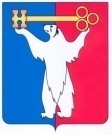 АДМИНИСТРАЦИЯ ГОРОДА НОРИЛЬСКАКРАСНОЯРСКОГО КРАЯРАСПОРЯЖЕНИЕ12.12.2023 			                 г. Норильск				    № 8075О внесении изменений в распоряжение Администрации города Норильска                                 от 15.05.2015 № 2925В связи с кадровыми изменениями:1. Внести в распоряжение Администрации города Норильска от 15.05.2015                    № 2925 «О создании Координационного совета по сопровождению выпускников организаций для детей-сирот и детей, оставшихся без попечения родителей» (далее - Распоряжение) следующие изменения:1.1. Состав Координационного совета по сопровождению выпускников организаций для детей-сирот и детей, оставшихся без попечения родителей, утвержденный Распоряжением, изложить в редакции согласно приложению                            к настоящему распоряжению.2. Внести в Положение о координационном совете по сопровождению выпускников организаций для детей-сирот и детей, оставшихся без попечения родителей, утвержденное Распоряжением (далее - Положение), следующее изменение:2.1. Пункт 4.5 Положения дополнить абзацем вторым следующего содержания:«Организационное обеспечение деятельности Совета осуществляется отделом опеки и попечительства Администрации города Норильска (далее – Отдел). Ответственный секретарь Совета определяется начальником Отдела из числа работников Отдела.».3. Разместить настоящие распоряжение на официальном сайте муниципального образования город Норильск.Глава города Норильска 							            Д.В. КарасевПриложение к распоряжениюАдминистрации города Норильскаот 12.12.2023 № 8075УТВЕРЖДЕНраспоряжениемАдминистрации города Норильскаот 15.05.2015 № 2925Состав Координационного совета по сопровождению выпускников организаций для детей-сирот и детей, оставшихся без попечения родителей КоростелеваНаталья Михайловназаместитель Главы города Норильска по социальной политике, председатель Координационного советаНепляховичЛариса Анатольевнадепутат Норильского городского Совета депутатов, председатель постоянной комиссии Норильского городского Совета депутатов по социальной политике, заместитель председателя Координационного совета (по согласованию)специалист отдела опеки и попечительства Администрации города Норильска, ответственный секретарь Координационного советаЧлены Координационного совета:Члены Координационного совета:АлдаеваОксана Анатольевнаначальник отдела опеки и попечительства Администрации города НорильскаГуменкоЕкатерина Сергеевна начальник отдела молодёжной политики Управления по взаимодействию с общественными организациями и молодёжной политике Администрации города НорильскаКравченковаИрина Анатольевнаначальник отдела по делам несовершеннолетних и защите их прав Администрации города Норильска - специалист по работе с несовершеннолетнимиКудленкоТатьяна Васильевнадиректор КГКУ «Норильский детский дом» (по согласованию)КочетковаТатьяна Борисовнадепутат Норильского городского Совета депутатов, представитель Уполномоченного по правам ребенка в Красноярском крае по городу Норильску (по согласованию)ПохабовЮрий Владимировичдиректор КГБПОУ «Норильский техникум промышленных технологий и сервиса» (по согласованию)Зенина Светлана Владимировнапредседатель благотворительного фонда «Территория добра» (по согласованию)